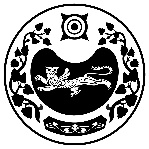 РОССИЯ ФЕДЕРАЦИЯЗЫ			        РОССИЙСКАЯ ФЕДЕРАЦИЯ	ХАКАС РЕСПУБЛИКАЗЫ			        РЕСПУБЛИКА  ХАКАСИЯ        АFБАН ПИЛТIРI  				        УСТЬ-АБАКАНСКИЙ РАЙОН                                                                МОСКОВСКАЙ ААЛ ЧОБIНIН			    АДМИНИСТРАЦИЯ      УСТАF ПАСТАА				         МОСКОВСКОГО СЕЛЬСОВЕТАП О С Т А Н О В Л Е Н И Еот «09» сентября  2021 г.		                                                          		№ 37-п  с. МосковскоеОб обеспечении пожарной безопасности на территории Московского сельсоветав осенне-зимний пожароопасный период 2021-2022 годов.	В соответствии с Федеральными законами от 21.12.1994 № 69-ФЗ «О пожарной безопасности», от 22.07.2008 № 123-ФЗ «Технический регламент о требованиях пожарной безопасности», постановлением Правительства Российской Федерации от 25.04.2012 № 390 «О противопожарном режиме», Законом Республики Хакасия от 28.06.2006 № 34-ЗРХ «О пожарной безопасности», с учетом решений Комиссии по предупреждению чрезвычайных ситуаций и обеспечению пожарной безопасности Республики Хакасия (протокол от 19.08.2021 № 31), Постановление главы Усть-Абаканского района от 03.09.2021 № 886 «О подготовке объектов и населенных пунктов к осенне-зимнему пожароопасному периоду 2021-2022 годов на территории Усть-Абаканского района» и в целях предупреждения чрезвычайных ситуаций связанных с пожарами на территории Московского сельсовета в осенне-зимний пожароопасный период 2021-2022 годов, администрация Московского сельсоветаПОСТАНОВЛЯЕТ:Провести: Актуализацию списка телефонов старост населенных пунктов, уточнение порядка их оповещения, взаимодействия и реагирования на нештатные происшествия и чрезвычайные ситуации в срок до 30.09.2021 г. (ответственные: Кравчук Т.А.)Организовать вокруг населенных пунктов пожароустойчивые зоны путем проведения опашки их границ в срок до 30.10.2021 г. (ответственные: Кравчук Т.А.)Обеспечить:Проведение постоянного мониторинга за складывающейся пожарной обстановкой на территории с. Московское, д. Ковыльная, аал. Мохов. Принятие оперативных мер при угрозе и возникновении чрезвычайных ситуаций, связанных с пожарами-постоянно (ответственные: Алимов А.Н.)Информирование через средства массовой информации населения о складывающейся пожарной обстановке, необходимости соблюдения правил пожарной безопасности и ответственности за их нарушение, действиях при угрозе и возникновении чрезвычайных ситуаций, необходимости страхования имущества и установки в жилых квартирах и домах автоматизированных пожарных извещателей постоянно (ответственные: Кравчук Т.А., Никифорова Л.Н. Алимова Е.Н.)Контроль за содержанием в исправном состоянии систем оповещения населения об угрозе и возникновении чрезвычайных ситуаций, предусмотрев возможность использования других средств для оповещения и информирование населения-постоянно (ответственные: Алимов А.Н.)Организовать:Проверку исправности источников противопожарного водоснабжения в населенных пунктах, с. Московское, д. Ковыльная, аал Мохов принятие мер по их ремонту, утепление источников противопожарного водоснабжения для функционирования их в зимний период, обеспечив их соответствующим обозначением и предусмотрев беспрепятственный проезд к ним пожарной техники в срок до 30.09.2021 г. (ответственные: Никифорова Л.Н.)Создание (обновление) противопожарных минерализованных полос (шириной не менее 10 метров) вокруг населенных пунктов с. Московское, д. Ковыльная, аал. Мохов в срок до 30.10.2021 г. (ответственные: Никифорова Л.Н.)Выполнение первичных мер пожарной безопасности на подведомственных территориях (очистку территорий от сухой травы и мусора в общественных местах населенных пунктов), проведение работы по выявлению собственников заброшенных домовладений с целью принуждения их к уборке придомовых территорий от сухой растительности. Проведение подворовых обходов и рейдов (в том числе в местах проживания социально неблагополучных семей) в срок до 20.10.2021 г. (ответственные: Кравчук Т.А., Никифорова Л.Н. Алимова Е.Н.)Подготовку здания администрации Московского сельсовета и подведомственных объектов к эксплуатации всех форм собственности, к осенне-зимнему пожароопасному периоду, обратив особое внимание на безопасную эксплуатацию электрооборудования и печного отопления, проведение внеочередных инструктажей о мерах пожарной безопасности с работниками учреждений в срок до 20.10.2021 г. (ответственные: Никифорова Л.Н., Гриневич Е.Н.)Проработать с учетом возможностей бюджета создание источников пожарного водоснабжения в населенных пунктах с. Московское, д. Ковыльная, аал. Мохов в срок до 30.10.2021 г. (ответственные: Полуянова Л.В.)Опубликовать (обнародовать) настоящее постановление на официальном сайте администрации Московского сельсовета в сети «Интернет»Контроль за исполнением настоящего постановления оставляю за собойГлава Московского сельсовета                                               А.Н. Алимов